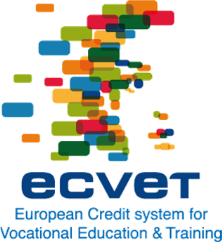 Teknikoiden liikkuvuusyksiköt sosiaali- ja terveydenhuollossaNämä yksiköt on laadittu LDV-verkoston EREIVET-projektin työryhmässä, joka koostuu 16 osanottajasta 8 eri maasta. Ne kuvaavat seuraavia toimia:Terveydenhuolto: Perushoito ja -hygieniaPerushoitotyöVuorovaikutus ja viestintä asiakkaan/kansalaisen/perheen ja sukulaisten kanssaRyhmätyöHallinnolliset ja dokumentaariset tehtävätToimintojen valmistelu ja toteuttaminen Suunnittelu ja hallintoSosiaalihuolto:Käytännön perushygieenia- ja siivoustyöPedagoginen perusymmärrysVuorovaikutus ja viestintä asiakkaan/kansalaisen/perheen ja sukulaisten kanssa RyhmätyöToimintojen valmistelu ja toteuttaminen Suunnittelu ja hallintoKuvausSeuraavia mikroyksiköitä voidaan käyttää IVT:n rajat ylittävässä oppimisen liikkuvuudessa ECVET-periaatteiden noudattamisen varmistamiseksi. Valittavana on yksi tai useampia mikroyksiköitä harjoittelun kestosta riippuen.EREIVET-verkosto: Annette Kay (johtaja, työlohko 4): anka@sosusj.dkBarbara Paulmann (koordinaattori): Barbara.Paulmann@mk.niedersachsen.deYksikön 1 nimi:Käytännön perushygieenia- ja taloustyö Käytännön perushygieenia- ja taloustyö Käytännön perushygieenia- ja taloustyö Viittaus tutkintoon:Sosiaalihuolto Sosiaalihuolto Sosiaalihuolto Työtehtävien alue:  Työskentely asiakkaan kotona tai laitoksessa asiakkaan elämäntilanteesta riippuen. Työskentely hygieenisten periaatteiden ja sijoituspaikan standardien mukaisesti. Työskentely oman asennon huomioon ottaen, sekä apuvälinettä käyttäen. Dokumentaation kanssa työskentely. Asiakkaan opastaminen terveelliseen ruokavalioon.Työtehtävien alue:  Työskentely asiakkaan kotona tai laitoksessa asiakkaan elämäntilanteesta riippuen. Työskentely hygieenisten periaatteiden ja sijoituspaikan standardien mukaisesti. Työskentely oman asennon huomioon ottaen, sekä apuvälinettä käyttäen. Dokumentaation kanssa työskentely. Asiakkaan opastaminen terveelliseen ruokavalioon.Työtehtävien alue:  Työskentely asiakkaan kotona tai laitoksessa asiakkaan elämäntilanteesta riippuen. Työskentely hygieenisten periaatteiden ja sijoituspaikan standardien mukaisesti. Työskentely oman asennon huomioon ottaen, sekä apuvälinettä käyttäen. Dokumentaation kanssa työskentely. Asiakkaan opastaminen terveelliseen ruokavalioon.EQF-taso: 4DQR-taso: 4Yksikön kuvaus: Asiakkaan auttaminen perusasioissa, kuten pukeutumisessa ja riisuutumisessa, sekä liikkumaan pääsyssä. Asianmukaisen työ- ja suojavaatetuksen käyttäminen. Luottamuksellisen suhteen luominen asiakkaaseen. Asiakkaan opastaminen ja auttaminen siivouksessa. Terveellisen ruoan valmistaminen.Yksikön kuvaus: Asiakkaan auttaminen perusasioissa, kuten pukeutumisessa ja riisuutumisessa, sekä liikkumaan pääsyssä. Asianmukaisen työ- ja suojavaatetuksen käyttäminen. Luottamuksellisen suhteen luominen asiakkaaseen. Asiakkaan opastaminen ja auttaminen siivouksessa. Terveellisen ruoan valmistaminen.Yksikön kuvaus: Asiakkaan auttaminen perusasioissa, kuten pukeutumisessa ja riisuutumisessa, sekä liikkumaan pääsyssä. Asianmukaisen työ- ja suojavaatetuksen käyttäminen. Luottamuksellisen suhteen luominen asiakkaaseen. Asiakkaan opastaminen ja auttaminen siivouksessa. Terveellisen ruoan valmistaminen.Yksikön kuvaus: Asiakkaan auttaminen perusasioissa, kuten pukeutumisessa ja riisuutumisessa, sekä liikkumaan pääsyssä. Asianmukaisen työ- ja suojavaatetuksen käyttäminen. Luottamuksellisen suhteen luominen asiakkaaseen. Asiakkaan opastaminen ja auttaminen siivouksessa. Terveellisen ruoan valmistaminen.Yksikön kuvaus: Asiakkaan auttaminen perusasioissa, kuten pukeutumisessa ja riisuutumisessa, sekä liikkumaan pääsyssä. Asianmukaisen työ- ja suojavaatetuksen käyttäminen. Luottamuksellisen suhteen luominen asiakkaaseen. Asiakkaan opastaminen ja auttaminen siivouksessa. Terveellisen ruoan valmistaminen.TiedotTiedotTaidotKompetenssiKompetenssiOppijalla on tiedot seuraavista asiakokonaisuuksista:Kehityspsykologia.Hygienian periaatteet.Institutionaaliset standardit.Selkäystävälliset työtekniikat, mukaan lukien resurssin käyttö.Suoritettujen rutiineiden dokumentointi.Tilanteen kiireellisyyden arviointi ja oikea reagointi.Terveellinen ruokaOppijalla on tiedot seuraavista asiakokonaisuuksista:Kehityspsykologia.Hygienian periaatteet.Institutionaaliset standardit.Selkäystävälliset työtekniikat, mukaan lukien resurssin käyttö.Suoritettujen rutiineiden dokumentointi.Tilanteen kiireellisyyden arviointi ja oikea reagointi.Terveellinen ruokaOppija osaa:Suorittaa päivittäiset perushoitotoimenpiteet, kuten:Suun ja hampaiden hoito.Pukeminen ja riisuminen.Auttaa potilas istumaan lepoa, liikkumista tai aktiviteetteja varten.Valmistaa terveellistä ruokaaPesu Oppija ymmärtää:Kuinka luodaan suhde asiakkaaseen, ja kuinka kommunikoidaan kunnioittavasti. Työ- ja suojavaatteiden käytönHygieenisen käsien desinfioinnin.Suojakäsineiden järkevän käytön.Kuinka ruoan valmistus ja siivous suoritetaan hygieenisesti Oppija ymmärtää:Kuinka luodaan suhde asiakkaaseen, ja kuinka kommunikoidaan kunnioittavasti. Työ- ja suojavaatteiden käytönHygieenisen käsien desinfioinnin.Suojakäsineiden järkevän käytön.Kuinka ruoan valmistus ja siivous suoritetaan hygieenisesti Sosiaalinen /henkilökohtainen kompetenssiTyöskentely hoitosuunnitelman mukaisestiKärsivällisyysKyky kuunnellaKunnioittava asenneSuoritetun työn laatuSopeutumiskykyAloitekykySosiaalinen /henkilökohtainen kompetenssiTyöskentely hoitosuunnitelman mukaisestiKärsivällisyysKyky kuunnellaKunnioittava asenneSuoritetun työn laatuSopeutumiskykyAloitekykySosiaalinen /henkilökohtainen kompetenssiTyöskentely hoitosuunnitelman mukaisestiKärsivällisyysKyky kuunnellaKunnioittava asenneSuoritetun työn laatuSopeutumiskykyAloitekykySosiaalinen /henkilökohtainen kompetenssiTyöskentely hoitosuunnitelman mukaisestiKärsivällisyysKyky kuunnellaKunnioittava asenneSuoritetun työn laatuSopeutumiskykyAloitekykySosiaalinen /henkilökohtainen kompetenssiTyöskentely hoitosuunnitelman mukaisestiKärsivällisyysKyky kuunnellaKunnioittava asenneSuoritetun työn laatuSopeutumiskykyAloitekykyYksikön 2 nimi:Pedagoginen perusymmärrys Pedagoginen perusymmärrys Pedagoginen perusymmärrys Viittaus tutkintoon:Sosiaalihuolto Sosiaalihuolto Sosiaalihuolto Työtehtävien alue:  Työskentely erityistarpeisten lasten ja aikuisten kanssa laitoksessa tai näiden kotona. Lapsen tai aikuisen kasvun tukeminen käyttäen erilaisia pedagogisia menetelmiä. Toiminnan järjestäminen ja arviointi.Työtehtävien alue:  Työskentely erityistarpeisten lasten ja aikuisten kanssa laitoksessa tai näiden kotona. Lapsen tai aikuisen kasvun tukeminen käyttäen erilaisia pedagogisia menetelmiä. Toiminnan järjestäminen ja arviointi.Työtehtävien alue:  Työskentely erityistarpeisten lasten ja aikuisten kanssa laitoksessa tai näiden kotona. Lapsen tai aikuisen kasvun tukeminen käyttäen erilaisia pedagogisia menetelmiä. Toiminnan järjestäminen ja arviointi.EQF-taso: 4DQR-taso: 4Yksikön kuvaus: Työskentely lapsen tai aikuisen valmennuksissa käyttäen lapsi/aikuinen-resursseja.  Pedagogiseen tai koulutukseen liittyvän toiminnan suunnittelu lapselle tai lapsiryhmälle, sekä sen arviointi jälkeenpäin.Yksikön kuvaus: Työskentely lapsen tai aikuisen valmennuksissa käyttäen lapsi/aikuinen-resursseja.  Pedagogiseen tai koulutukseen liittyvän toiminnan suunnittelu lapselle tai lapsiryhmälle, sekä sen arviointi jälkeenpäin.Yksikön kuvaus: Työskentely lapsen tai aikuisen valmennuksissa käyttäen lapsi/aikuinen-resursseja.  Pedagogiseen tai koulutukseen liittyvän toiminnan suunnittelu lapselle tai lapsiryhmälle, sekä sen arviointi jälkeenpäin.Yksikön kuvaus: Työskentely lapsen tai aikuisen valmennuksissa käyttäen lapsi/aikuinen-resursseja.  Pedagogiseen tai koulutukseen liittyvän toiminnan suunnittelu lapselle tai lapsiryhmälle, sekä sen arviointi jälkeenpäin.Yksikön kuvaus: Työskentely lapsen tai aikuisen valmennuksissa käyttäen lapsi/aikuinen-resursseja.  Pedagogiseen tai koulutukseen liittyvän toiminnan suunnittelu lapselle tai lapsiryhmälle, sekä sen arviointi jälkeenpäin.TiedotTiedotTaidotKompetenssiKompetenssiOppijalla on tiedot seuraavista asiakokonaisuuksista:
KehityspsykologiaKoulutus ja valmennusOppimiskyvytVammat OpetusmenetelmätLaitoksen pedagogiset suuntaviivatPelit, luovuus, draama jne.Oppijalla on tiedot seuraavista asiakokonaisuuksista:
KehityspsykologiaKoulutus ja valmennusOppimiskyvytVammat OpetusmenetelmätLaitoksen pedagogiset suuntaviivatPelit, luovuus, draama jne.Oppija osaa:Johtaa ryhmääMukautua asiakkaiden tarpeisiinOrganisoida toimintaaOppija ymmärtää: Että pedagogiset tavoitteet ovat työn tärkein päämäärä Työn arviointiaTyön suunnitteluaOppija ymmärtää: Että pedagogiset tavoitteet ovat työn tärkein päämäärä Työn arviointiaTyön suunnitteluaSosiaaliset/henkilökohtaiset kompetenssitJoustavuus Kunnioittava asenneHuolellisuusSosiaaliset/henkilökohtaiset kompetenssitJoustavuus Kunnioittava asenneHuolellisuusSosiaaliset/henkilökohtaiset kompetenssitJoustavuus Kunnioittava asenneHuolellisuusSosiaaliset/henkilökohtaiset kompetenssitJoustavuus Kunnioittava asenneHuolellisuusSosiaaliset/henkilökohtaiset kompetenssitJoustavuus Kunnioittava asenneHuolellisuusYksikön 3 nimi:Vuorovaikutus ja viestintä asiakkaan/kansalaisen/perheen ja sukulaisten kanssa Vuorovaikutus ja viestintä asiakkaan/kansalaisen/perheen ja sukulaisten kanssa Vuorovaikutus ja viestintä asiakkaan/kansalaisen/perheen ja sukulaisten kanssa Viittaus tutkintoon:Sosiaalihuolto Sosiaalihuolto Sosiaalihuolto Työtehtävien alue:  Työskentely hyvän vuoropuhelun saavuttamiseksi asiakkaan ja tämän perheen kanssa. Työskentely asiakkaan tarpeita analysoiden ja erilaisia ominaisuuksia ymmärtäen. Työskentely eri viestintävälineillä. Työskentely dokumentaation parissa.Työtehtävien alue:  Työskentely hyvän vuoropuhelun saavuttamiseksi asiakkaan ja tämän perheen kanssa. Työskentely asiakkaan tarpeita analysoiden ja erilaisia ominaisuuksia ymmärtäen. Työskentely eri viestintävälineillä. Työskentely dokumentaation parissa.Työtehtävien alue:  Työskentely hyvän vuoropuhelun saavuttamiseksi asiakkaan ja tämän perheen kanssa. Työskentely asiakkaan tarpeita analysoiden ja erilaisia ominaisuuksia ymmärtäen. Työskentely eri viestintävälineillä. Työskentely dokumentaation parissa.EQF-taso: 4DQR-taso: 4Yksikön kuvaus:Työskentely asiakasta analysoiden ja tehdä suosituksia sopivista kommunikaatiotavoista asiakkaan kanssa. Työskentely sijoituspaikan eettisiä ohjeita noudattaen, mukaan lukien ammattimainen salassapitovelvollisuus. Suunnitella ja toteuttaa dialogia asiakkaan ja tämän perheen kanssa asianmukaisia kommunikaatiovälineitä käyttäen, sekä dokumentoida käytyjen dialogien sisältö. Ole tietoinen mahdollisuuksistasi ohjata asiakas muiden terveydenhuollon ammattilaisten luo, ja käytä niitä tarvittaessa.  Yksikön kuvaus:Työskentely asiakasta analysoiden ja tehdä suosituksia sopivista kommunikaatiotavoista asiakkaan kanssa. Työskentely sijoituspaikan eettisiä ohjeita noudattaen, mukaan lukien ammattimainen salassapitovelvollisuus. Suunnitella ja toteuttaa dialogia asiakkaan ja tämän perheen kanssa asianmukaisia kommunikaatiovälineitä käyttäen, sekä dokumentoida käytyjen dialogien sisältö. Ole tietoinen mahdollisuuksistasi ohjata asiakas muiden terveydenhuollon ammattilaisten luo, ja käytä niitä tarvittaessa.  Yksikön kuvaus:Työskentely asiakasta analysoiden ja tehdä suosituksia sopivista kommunikaatiotavoista asiakkaan kanssa. Työskentely sijoituspaikan eettisiä ohjeita noudattaen, mukaan lukien ammattimainen salassapitovelvollisuus. Suunnitella ja toteuttaa dialogia asiakkaan ja tämän perheen kanssa asianmukaisia kommunikaatiovälineitä käyttäen, sekä dokumentoida käytyjen dialogien sisältö. Ole tietoinen mahdollisuuksistasi ohjata asiakas muiden terveydenhuollon ammattilaisten luo, ja käytä niitä tarvittaessa.  Yksikön kuvaus:Työskentely asiakasta analysoiden ja tehdä suosituksia sopivista kommunikaatiotavoista asiakkaan kanssa. Työskentely sijoituspaikan eettisiä ohjeita noudattaen, mukaan lukien ammattimainen salassapitovelvollisuus. Suunnitella ja toteuttaa dialogia asiakkaan ja tämän perheen kanssa asianmukaisia kommunikaatiovälineitä käyttäen, sekä dokumentoida käytyjen dialogien sisältö. Ole tietoinen mahdollisuuksistasi ohjata asiakas muiden terveydenhuollon ammattilaisten luo, ja käytä niitä tarvittaessa.  Yksikön kuvaus:Työskentely asiakasta analysoiden ja tehdä suosituksia sopivista kommunikaatiotavoista asiakkaan kanssa. Työskentely sijoituspaikan eettisiä ohjeita noudattaen, mukaan lukien ammattimainen salassapitovelvollisuus. Suunnitella ja toteuttaa dialogia asiakkaan ja tämän perheen kanssa asianmukaisia kommunikaatiovälineitä käyttäen, sekä dokumentoida käytyjen dialogien sisältö. Ole tietoinen mahdollisuuksistasi ohjata asiakas muiden terveydenhuollon ammattilaisten luo, ja käytä niitä tarvittaessa.  TiedotTiedotTaidotKompetenssiKompetenssiOppijalla on tiedot seuraavista asiakokonaisuuksista:Viestinnän eri muodotKommunikaatioon vaikuttavat tekijätKuinka tilanteet sovitetaan vaikeaan kommunikaatioonAmmatillinen vaitiolovelvollisuus ja hienovaraisuus Kommunikaatioon tarvittavat apuvälineet liiketoiminnan etiikan sääntöjen kunnioittaminenerilaisten asiakkaiden ominaisuudetOppijalla on tiedot seuraavista asiakokonaisuuksista:Viestinnän eri muodotKommunikaatioon vaikuttavat tekijätKuinka tilanteet sovitetaan vaikeaan kommunikaatioonAmmatillinen vaitiolovelvollisuus ja hienovaraisuus Kommunikaatioon tarvittavat apuvälineet liiketoiminnan etiikan sääntöjen kunnioittaminenerilaisten asiakkaiden ominaisuudetOppija osaa:Luoda mielipiteenvaihtoa, dialogia, asiakkaan tahtoa ja tämän omaisten yhteistyöhalukkuutta suosivan kommunikaatiotilanteenAnalysoida asiakkaan tarpeita ja sopeutua niihinOpastaa asiakkaan asiaankuuluvien ammattilaisten, osastojen tai yhteistyökumppaneiden luo tarvittaessakerätä, valikoida ja järjestää tietoatarkkailla valita ja käyttää tilanteeseen sopivia viestintävälineitä.laatia, kirjoittaa työhön liittyviä asiakirjoja, sekä tiedottaa niistä.Oppija ymmärtää:Kuinka hän voi kohdata perheiden ja asiakkaan tarpeetKuinka hän voi muotoilla vastauksia tai ehdottaa ratkaisuja lisätä arvoa työhön liittyviin asiakirjoihin.toimittaa tarvittavat tiedot sen varmistamiseksi, että asiakirjat johtavat toimenpiteisiinOppija ymmärtää:Kuinka hän voi kohdata perheiden ja asiakkaan tarpeetKuinka hän voi muotoilla vastauksia tai ehdottaa ratkaisuja lisätä arvoa työhön liittyviin asiakirjoihin.toimittaa tarvittavat tiedot sen varmistamiseksi, että asiakirjat johtavat toimenpiteisiinSosiaaliset/henkilökohtaiset kompetenssitKyky käyttää sopivaa kieltäkuuntelemisen taito: ilmaisu ja kyseenalaistaminenkärsivällisyyshuolehtivaisuus, huolellisuusempatiasopeutumiskykyaloitekykyanalyyttiset taidot konfliktitilanteessakunnioittava asenneSosiaaliset/henkilökohtaiset kompetenssitKyky käyttää sopivaa kieltäkuuntelemisen taito: ilmaisu ja kyseenalaistaminenkärsivällisyyshuolehtivaisuus, huolellisuusempatiasopeutumiskykyaloitekykyanalyyttiset taidot konfliktitilanteessakunnioittava asenneSosiaaliset/henkilökohtaiset kompetenssitKyky käyttää sopivaa kieltäkuuntelemisen taito: ilmaisu ja kyseenalaistaminenkärsivällisyyshuolehtivaisuus, huolellisuusempatiasopeutumiskykyaloitekykyanalyyttiset taidot konfliktitilanteessakunnioittava asenneSosiaaliset/henkilökohtaiset kompetenssitKyky käyttää sopivaa kieltäkuuntelemisen taito: ilmaisu ja kyseenalaistaminenkärsivällisyyshuolehtivaisuus, huolellisuusempatiasopeutumiskykyaloitekykyanalyyttiset taidot konfliktitilanteessakunnioittava asenneSosiaaliset/henkilökohtaiset kompetenssitKyky käyttää sopivaa kieltäkuuntelemisen taito: ilmaisu ja kyseenalaistaminenkärsivällisyyshuolehtivaisuus, huolellisuusempatiasopeutumiskykyaloitekykyanalyyttiset taidot konfliktitilanteessakunnioittava asenneYksikön 4 nimi:RyhmätyöRyhmätyöRyhmätyöViittaus tutkintoon:Sosiaalihuolto Sosiaalihuolto Sosiaalihuolto Työtehtävien alue:  Yleiskuvan saaminen ja vastuun ottaminen työryhmästä.  Työskentely isäntämaan lakien ja organisaation mukaisesti. Työskentely aloitteellisesti sekä jakaen osaamista ja tietoa työryhmän sisällä.  Kehittää kykyä pohtia käytäntöjä ja ehdottaa uusia tapoja.Työtehtävien alue:  Yleiskuvan saaminen ja vastuun ottaminen työryhmästä.  Työskentely isäntämaan lakien ja organisaation mukaisesti. Työskentely aloitteellisesti sekä jakaen osaamista ja tietoa työryhmän sisällä.  Kehittää kykyä pohtia käytäntöjä ja ehdottaa uusia tapoja.Työtehtävien alue:  Yleiskuvan saaminen ja vastuun ottaminen työryhmästä.  Työskentely isäntämaan lakien ja organisaation mukaisesti. Työskentely aloitteellisesti sekä jakaen osaamista ja tietoa työryhmän sisällä.  Kehittää kykyä pohtia käytäntöjä ja ehdottaa uusia tapoja.EQF-taso: 4DQR-taso: 4Yksikön kuvaus: Työskennellä suunnitellen työpäivät sijoituspaikan aikataulun mukaisesti. Työskennellä suunnitellen työryhmän työtoiminnot ja osallistua työryhmän jäsenten arviointeihin. Kehittää ammatillista sijoittumista, ja tehdä aloite työryhmän käytäntöjen pohtimiseen.Yksikön kuvaus: Työskennellä suunnitellen työpäivät sijoituspaikan aikataulun mukaisesti. Työskennellä suunnitellen työryhmän työtoiminnot ja osallistua työryhmän jäsenten arviointeihin. Kehittää ammatillista sijoittumista, ja tehdä aloite työryhmän käytäntöjen pohtimiseen.Yksikön kuvaus: Työskennellä suunnitellen työpäivät sijoituspaikan aikataulun mukaisesti. Työskennellä suunnitellen työryhmän työtoiminnot ja osallistua työryhmän jäsenten arviointeihin. Kehittää ammatillista sijoittumista, ja tehdä aloite työryhmän käytäntöjen pohtimiseen.Yksikön kuvaus: Työskennellä suunnitellen työpäivät sijoituspaikan aikataulun mukaisesti. Työskennellä suunnitellen työryhmän työtoiminnot ja osallistua työryhmän jäsenten arviointeihin. Kehittää ammatillista sijoittumista, ja tehdä aloite työryhmän käytäntöjen pohtimiseen.Yksikön kuvaus: Työskennellä suunnitellen työpäivät sijoituspaikan aikataulun mukaisesti. Työskennellä suunnitellen työryhmän työtoiminnot ja osallistua työryhmän jäsenten arviointeihin. Kehittää ammatillista sijoittumista, ja tehdä aloite työryhmän käytäntöjen pohtimiseen.TiedotTiedotTaidotKompetenssiKompetenssiOppijalla on tiedot seuraavista asiakokonaisuuksistatyöryhmän jäsenten asema ja osaaminen, sekä niiden rajattyölainsäädäntötiimityön tärkeys kuinka työkenttä on organisoitu isäntämaassa erilainen työaikatauluOppijalla on tiedot seuraavista asiakokonaisuuksistatyöryhmän jäsenten asema ja osaaminen, sekä niiden rajattyölainsäädäntötiimityön tärkeys kuinka työkenttä on organisoitu isäntämaassa erilainen työaikataulu Oppija osaajakaa tietoa työryhmän sisälläsuunnitella omaa työtoimintaansaluoda työaikataulun ja työryhmän työtehtävät.osallistua työryhmän jäsenten arviointeihin.olla tietoinen vastuustaan työryhmän jäsenenäolla kriittinenolla aloitteellinenOppija ymmärtää:miten osastojen rajat ylittävään työryhmään liitytäänomat rajansa työssälain arvonOppija ymmärtää:miten osastojen rajat ylittävään työryhmään liitytäänomat rajansa työssälain arvonSosiaaliset/henkilökohtaiset kompetenssit-joustavuus -täsmällisyys-eettisten säännösten kunnioittaminen-analyyttiset taidot konfliktitilanteessa-kunnioittava asenne-joukkuehengen merkitysSosiaaliset/henkilökohtaiset kompetenssit-joustavuus -täsmällisyys-eettisten säännösten kunnioittaminen-analyyttiset taidot konfliktitilanteessa-kunnioittava asenne-joukkuehengen merkitysSosiaaliset/henkilökohtaiset kompetenssit-joustavuus -täsmällisyys-eettisten säännösten kunnioittaminen-analyyttiset taidot konfliktitilanteessa-kunnioittava asenne-joukkuehengen merkitysSosiaaliset/henkilökohtaiset kompetenssit-joustavuus -täsmällisyys-eettisten säännösten kunnioittaminen-analyyttiset taidot konfliktitilanteessa-kunnioittava asenne-joukkuehengen merkitysSosiaaliset/henkilökohtaiset kompetenssit-joustavuus -täsmällisyys-eettisten säännösten kunnioittaminen-analyyttiset taidot konfliktitilanteessa-kunnioittava asenne-joukkuehengen merkitysYksikön 5 nimi:Hallinnolliset ja dokumentaariset tehtävät Hallinnolliset ja dokumentaariset tehtävät Hallinnolliset ja dokumentaariset tehtävät Viittaus tutkintoon:SosiaalihuoltoSosiaalihuoltoSosiaalihuoltoTyötehtävien alue:  Työskentely kyseisessä maassa tai sijoituspaikassa käytettävien asiakirjojen kanssa, sisältäen sekä menettelyihin että asiakastietoihin liittyvät asiakirjat. Työskentely laatutarkistuksien ja ammattimaisen vaitiolovelvollisuuden kanssa. Työtehtävien alue:  Työskentely kyseisessä maassa tai sijoituspaikassa käytettävien asiakirjojen kanssa, sisältäen sekä menettelyihin että asiakastietoihin liittyvät asiakirjat. Työskentely laatutarkistuksien ja ammattimaisen vaitiolovelvollisuuden kanssa. Työtehtävien alue:  Työskentely kyseisessä maassa tai sijoituspaikassa käytettävien asiakirjojen kanssa, sisältäen sekä menettelyihin että asiakastietoihin liittyvät asiakirjat. Työskentely laatutarkistuksien ja ammattimaisen vaitiolovelvollisuuden kanssa. EQF-taso: 4DQR-taso: 4DQR-taso: 4Yksikön kuvaus: Oppija luo näkemyksen erilaisiin asiakirjoihin ja niiden käyttöön, sekä oppii ymmärtämään dokumentaation tärkeyden. Yksikön kuvaus: Oppija luo näkemyksen erilaisiin asiakirjoihin ja niiden käyttöön, sekä oppii ymmärtämään dokumentaation tärkeyden. Yksikön kuvaus: Oppija luo näkemyksen erilaisiin asiakirjoihin ja niiden käyttöön, sekä oppii ymmärtämään dokumentaation tärkeyden. Yksikön kuvaus: Oppija luo näkemyksen erilaisiin asiakirjoihin ja niiden käyttöön, sekä oppii ymmärtämään dokumentaation tärkeyden. Yksikön kuvaus: Oppija luo näkemyksen erilaisiin asiakirjoihin ja niiden käyttöön, sekä oppii ymmärtämään dokumentaation tärkeyden. Yksikön kuvaus: Oppija luo näkemyksen erilaisiin asiakirjoihin ja niiden käyttöön, sekä oppii ymmärtämään dokumentaation tärkeyden. TiedotTiedotTaidotKompetenssiKompetenssiKompetenssiOppijalla on tiedot seuraavista alueistatietää, ketkä henkilöstön jäsenet ovat vastuussa laatutarkistuksista ja laadunhallinnastaasiakirjat ja standardittilausmenettelyvaraston kiertonopeusasiakkaan kansioOppijalla on tiedot seuraavista alueistatietää, ketkä henkilöstön jäsenet ovat vastuussa laatutarkistuksista ja laadunhallinnastaasiakirjat ja standardittilausmenettelyvaraston kiertonopeusasiakkaan kansioOppija osaaarkistoida asiakirjojapitää kiinni vaitiolovelvollisuudestaarvioida tuote- ja materiaalitarpeitaOppija ymmärtäähallinnollisen työn erot eri maiden välillädokumentoinnin tärkeydenOppija ymmärtäähallinnollisen työn erot eri maiden välillädokumentoinnin tärkeydenOppija ymmärtäähallinnollisen työn erot eri maiden välillädokumentoinnin tärkeydenSosiaaliset/henkilökohtaiset kompetenssittyöskentely hoitosuunnitelman mukaisestitarkkuuseettisten sääntöjen kunnioittaminenkunnioittava asenneSosiaaliset/henkilökohtaiset kompetenssittyöskentely hoitosuunnitelman mukaisestitarkkuuseettisten sääntöjen kunnioittaminenkunnioittava asenne Yksikön 6 nimi:Toimintojen valmistelu ja toteuttaminen Toimintojen valmistelu ja toteuttaminen Toimintojen valmistelu ja toteuttaminen Viittaus tutkintoon:SosiaalihuoltoSosiaalihuoltoSosiaalihuoltoTyötehtävien alue:  Työskentely lasten ja asiakkaiden kehityskysymysten kanssa, sisältäen myös asiakkaita, joilla on jokin vamma tai sairaus. Työskentely toimintojen suunnittelun, johtamisen ja arvioinnin parissa lapsille ja asiakkaille joilla joko on, tai ei ole, vammoja tai sairauksia. Työskentely lapsen/asiakkaan toimintaan osallistumisen motivoimiseksi.Työtehtävien alue:  Työskentely lasten ja asiakkaiden kehityskysymysten kanssa, sisältäen myös asiakkaita, joilla on jokin vamma tai sairaus. Työskentely toimintojen suunnittelun, johtamisen ja arvioinnin parissa lapsille ja asiakkaille joilla joko on, tai ei ole, vammoja tai sairauksia. Työskentely lapsen/asiakkaan toimintaan osallistumisen motivoimiseksi.Työtehtävien alue:  Työskentely lasten ja asiakkaiden kehityskysymysten kanssa, sisältäen myös asiakkaita, joilla on jokin vamma tai sairaus. Työskentely toimintojen suunnittelun, johtamisen ja arvioinnin parissa lapsille ja asiakkaille joilla joko on, tai ei ole, vammoja tai sairauksia. Työskentely lapsen/asiakkaan toimintaan osallistumisen motivoimiseksi.EQF-taso: 4DQR-taso: 4DQR-taso: 4Yksikön kuvaus: Oppija pyrkii työssään arvioimaan lapsen luonnollista kehitystä ja siitä poikkeamista, sekä suunnittelee lapselle/asiakkaalle räätälöityä toimintaa. Oppija arvioi toiminnan jälkikäteen.Yksikön kuvaus: Oppija pyrkii työssään arvioimaan lapsen luonnollista kehitystä ja siitä poikkeamista, sekä suunnittelee lapselle/asiakkaalle räätälöityä toimintaa. Oppija arvioi toiminnan jälkikäteen.Yksikön kuvaus: Oppija pyrkii työssään arvioimaan lapsen luonnollista kehitystä ja siitä poikkeamista, sekä suunnittelee lapselle/asiakkaalle räätälöityä toimintaa. Oppija arvioi toiminnan jälkikäteen.Yksikön kuvaus: Oppija pyrkii työssään arvioimaan lapsen luonnollista kehitystä ja siitä poikkeamista, sekä suunnittelee lapselle/asiakkaalle räätälöityä toimintaa. Oppija arvioi toiminnan jälkikäteen.Yksikön kuvaus: Oppija pyrkii työssään arvioimaan lapsen luonnollista kehitystä ja siitä poikkeamista, sekä suunnittelee lapselle/asiakkaalle räätälöityä toimintaa. Oppija arvioi toiminnan jälkikäteen.Yksikön kuvaus: Oppija pyrkii työssään arvioimaan lapsen luonnollista kehitystä ja siitä poikkeamista, sekä suunnittelee lapselle/asiakkaalle räätälöityä toimintaa. Oppija arvioi toiminnan jälkikäteen.TuntemusTuntemusTaidotKompetenssiKompetenssiKompetenssiOppijalla on tiedot seuraavista alueistaihmisen kehitys vammat ja sairaudetelämänlaatuminkälainen toiminta on mahdollistatoiminnalla saavutettavissa olevat tavoitteettoimintojen suunnittelu ja arviointiOppijalla on tiedot seuraavista alueistaihmisen kehitys vammat ja sairaudetelämänlaatuminkälainen toiminta on mahdollistatoiminnalla saavutettavissa olevat tavoitteettoimintojen suunnittelu ja arviointiOppija osaaorganisoida, johtaa ja arvioida toimintaaSopeuttaa toimintaansa asiakkaiden mukaanOppija ymmärtääeri toimintojen merkityksenosoittaa aloitekykyäettä toiminnalla saavutettavat tavoitteet ovat arvokkaita asiakkailleOppija ymmärtääeri toimintojen merkityksenosoittaa aloitekykyäettä toiminnalla saavutettavat tavoitteet ovat arvokkaita asiakkailleOppija ymmärtääeri toimintojen merkityksenosoittaa aloitekykyäettä toiminnalla saavutettavat tavoitteet ovat arvokkaita asiakkailleSosiaaliset/henkilökohtaiset kompetenssitinnostusempatiakärsivällisyysluovuusjohtajuusSosiaaliset/henkilökohtaiset kompetenssitinnostusempatiakärsivällisyysluovuusjohtajuusSosiaaliset/henkilökohtaiset kompetenssitinnostusempatiakärsivällisyysluovuusjohtajuusSosiaaliset/henkilökohtaiset kompetenssitinnostusempatiakärsivällisyysluovuusjohtajuusSosiaaliset/henkilökohtaiset kompetenssitinnostusempatiakärsivällisyysluovuusjohtajuusSosiaaliset/henkilökohtaiset kompetenssitinnostusempatiakärsivällisyysluovuusjohtajuusYksikön 7 nimi:Suunnittelu ja hallintoSuunnittelu ja hallintoSuunnittelu ja hallintoViittaus tutkintoon:SosiaalihuoltoSosiaalihuoltoSosiaalihuoltoTyötehtävien alue:  Työskentely organisoinnissa, suunnittelussa ja hallinnossa.Työtehtävien alue:  Työskentely organisoinnissa, suunnittelussa ja hallinnossa.Työtehtävien alue:  Työskentely organisoinnissa, suunnittelussa ja hallinnossa.EQF-taso: 4DQR-taso: 4DQR-taso: 4Yksikön kuvaus: Oppija pyrkii hankkimaan yleiskuvan ja ymmärryksen sijoituspaikasta ja organisaatiosta, sekä organisaation sisäisestä kommunikaatiosta. Oppija työskentelee suunnitellen ja halliten omaa päivittäistä työtään omassa ammatillisessa asemassaan. Yksikön kuvaus: Oppija pyrkii hankkimaan yleiskuvan ja ymmärryksen sijoituspaikasta ja organisaatiosta, sekä organisaation sisäisestä kommunikaatiosta. Oppija työskentelee suunnitellen ja halliten omaa päivittäistä työtään omassa ammatillisessa asemassaan. Yksikön kuvaus: Oppija pyrkii hankkimaan yleiskuvan ja ymmärryksen sijoituspaikasta ja organisaatiosta, sekä organisaation sisäisestä kommunikaatiosta. Oppija työskentelee suunnitellen ja halliten omaa päivittäistä työtään omassa ammatillisessa asemassaan. Yksikön kuvaus: Oppija pyrkii hankkimaan yleiskuvan ja ymmärryksen sijoituspaikasta ja organisaatiosta, sekä organisaation sisäisestä kommunikaatiosta. Oppija työskentelee suunnitellen ja halliten omaa päivittäistä työtään omassa ammatillisessa asemassaan. Yksikön kuvaus: Oppija pyrkii hankkimaan yleiskuvan ja ymmärryksen sijoituspaikasta ja organisaatiosta, sekä organisaation sisäisestä kommunikaatiosta. Oppija työskentelee suunnitellen ja halliten omaa päivittäistä työtään omassa ammatillisessa asemassaan. Yksikön kuvaus: Oppija pyrkii hankkimaan yleiskuvan ja ymmärryksen sijoituspaikasta ja organisaatiosta, sekä organisaation sisäisestä kommunikaatiosta. Oppija työskentelee suunnitellen ja halliten omaa päivittäistä työtään omassa ammatillisessa asemassaan. TuntemusTuntemusTaidotKompetenssiKompetenssiKompetenssiOppijalla on tiedot seuraavista alueistatyöskentely organisaation perussunnitelman mukaisestioman työn hallintakiinnostus työryhmää kohtaan viestinnän säännötammatillinen asemointiOppijalla on tiedot seuraavista alueistatyöskentely organisaation perussunnitelman mukaisestioman työn hallintakiinnostus työryhmää kohtaan viestinnän säännötammatillinen asemointiOppija osaasuunnitella omaa työtoimintaansahyväksyä toisenkin näkökulmanOppija ymmärtääsuunnittelun merkityksenOppija ymmärtääsuunnittelun merkityksenOppija ymmärtääsuunnittelun merkityksenSosiaaliset/henkilökohtaiset kompetenssitkuuntelemisen taito: ilmaisu ja kyseenalaistaminenkärsivällisyyssopeutumiskykyaloitekykytäsmällisyysjoukkuehenkieettisten sääntöjen kunnioittaminenanalyyttiset taidot hätä- tai konfliktitilanteessakunnioittava asenneluotettavuusennakointiSosiaaliset/henkilökohtaiset kompetenssitkuuntelemisen taito: ilmaisu ja kyseenalaistaminenkärsivällisyyssopeutumiskykyaloitekykytäsmällisyysjoukkuehenkieettisten sääntöjen kunnioittaminenanalyyttiset taidot hätä- tai konfliktitilanteessakunnioittava asenneluotettavuusennakointiSosiaaliset/henkilökohtaiset kompetenssitkuuntelemisen taito: ilmaisu ja kyseenalaistaminenkärsivällisyyssopeutumiskykyaloitekykytäsmällisyysjoukkuehenkieettisten sääntöjen kunnioittaminenanalyyttiset taidot hätä- tai konfliktitilanteessakunnioittava asenneluotettavuusennakointiSosiaaliset/henkilökohtaiset kompetenssitkuuntelemisen taito: ilmaisu ja kyseenalaistaminenkärsivällisyyssopeutumiskykyaloitekykytäsmällisyysjoukkuehenkieettisten sääntöjen kunnioittaminenanalyyttiset taidot hätä- tai konfliktitilanteessakunnioittava asenneluotettavuusennakointiSosiaaliset/henkilökohtaiset kompetenssitkuuntelemisen taito: ilmaisu ja kyseenalaistaminenkärsivällisyyssopeutumiskykyaloitekykytäsmällisyysjoukkuehenkieettisten sääntöjen kunnioittaminenanalyyttiset taidot hätä- tai konfliktitilanteessakunnioittava asenneluotettavuusennakointiSosiaaliset/henkilökohtaiset kompetenssitkuuntelemisen taito: ilmaisu ja kyseenalaistaminenkärsivällisyyssopeutumiskykyaloitekykytäsmällisyysjoukkuehenkieettisten sääntöjen kunnioittaminenanalyyttiset taidot hätä- tai konfliktitilanteessakunnioittava asenneluotettavuusennakointiLisätietoja: Mainitut 7 yksikköä viittaavat sosiaalihuollon assistentin oppialaan tai sitä vastaavien koulutuksien oppimiskenttään eri osanottajamaissa.Kehittäjä: EREIVET-verkoston työryhmä